Проект « Этот великий  День Победы»                                                                                                        Нет в России семьи такой,
                                          Где не памятен был свой герой.
                                                     И глаза молодых солдат
                                         С фотографий увядших глядят.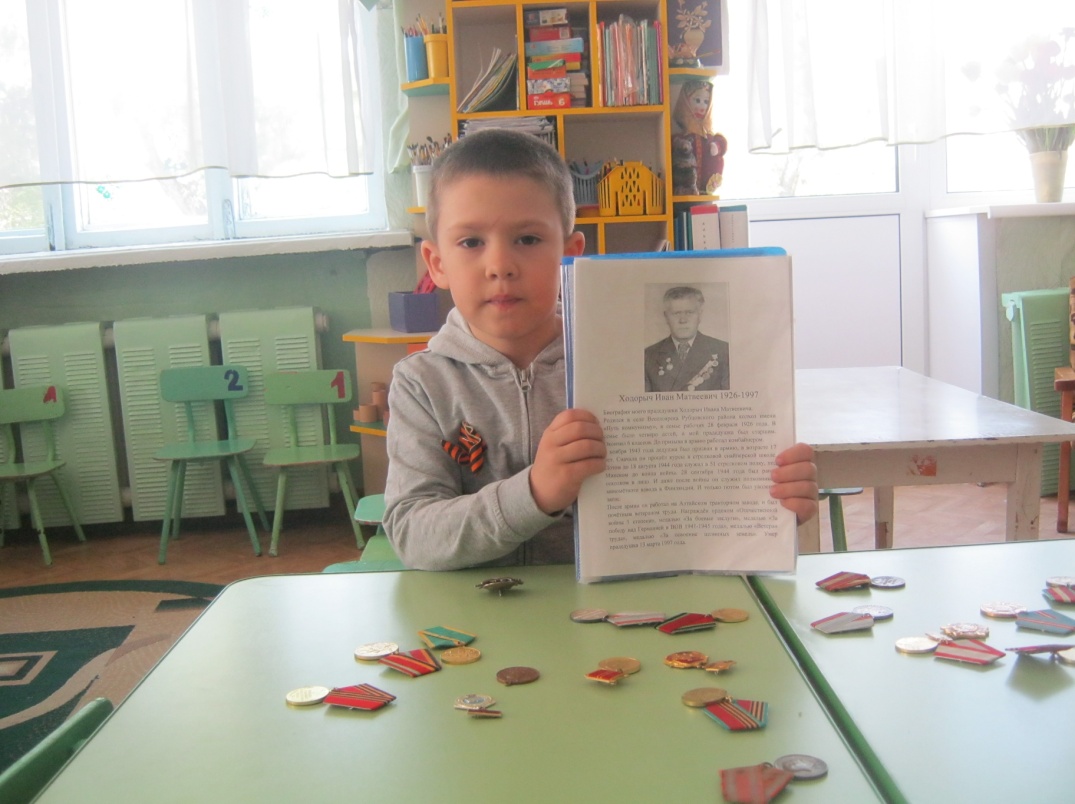 Максим Савченко рассказал о прадедушке 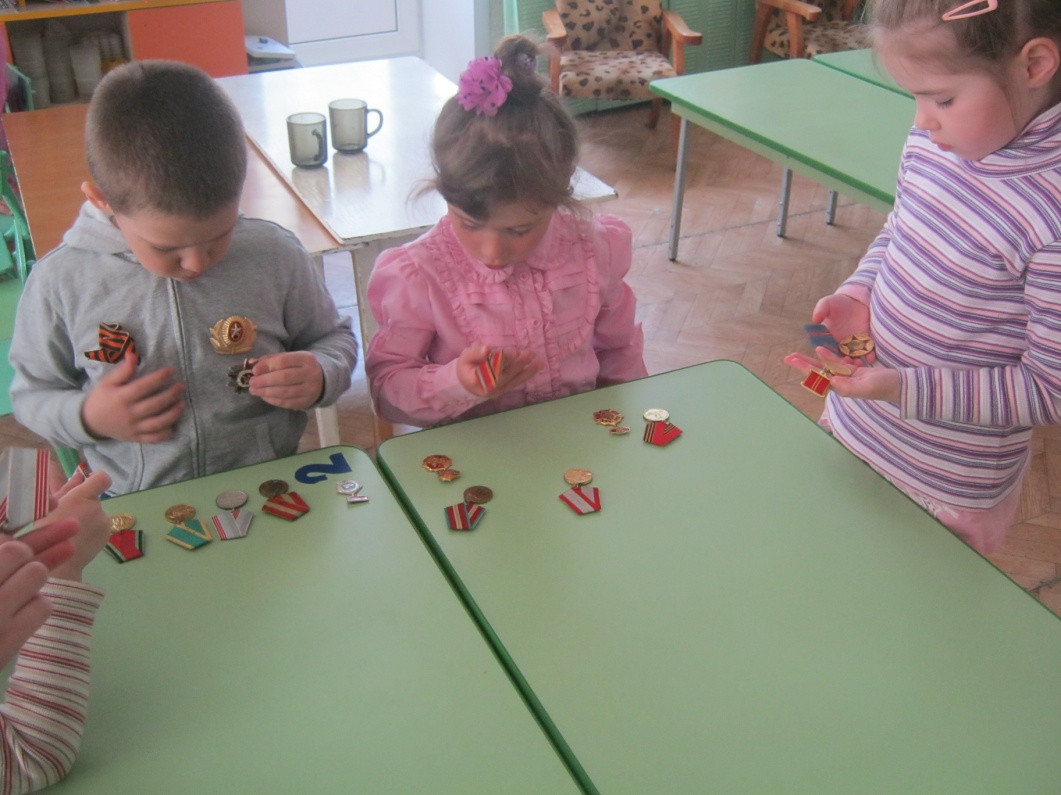 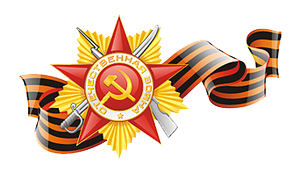 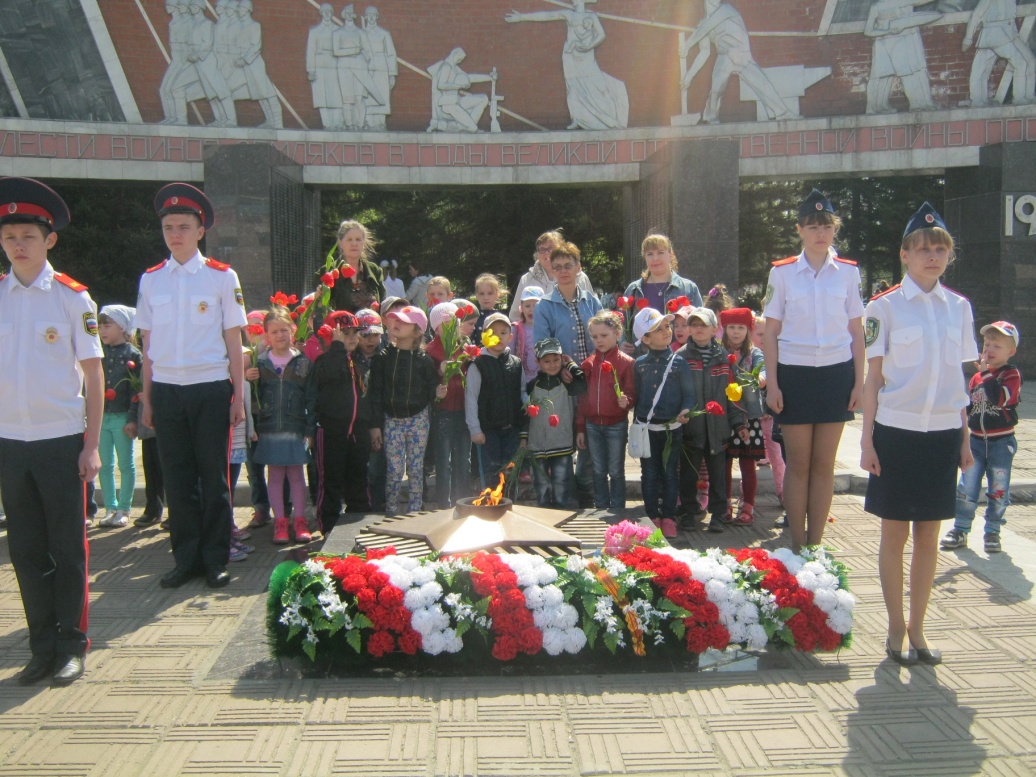 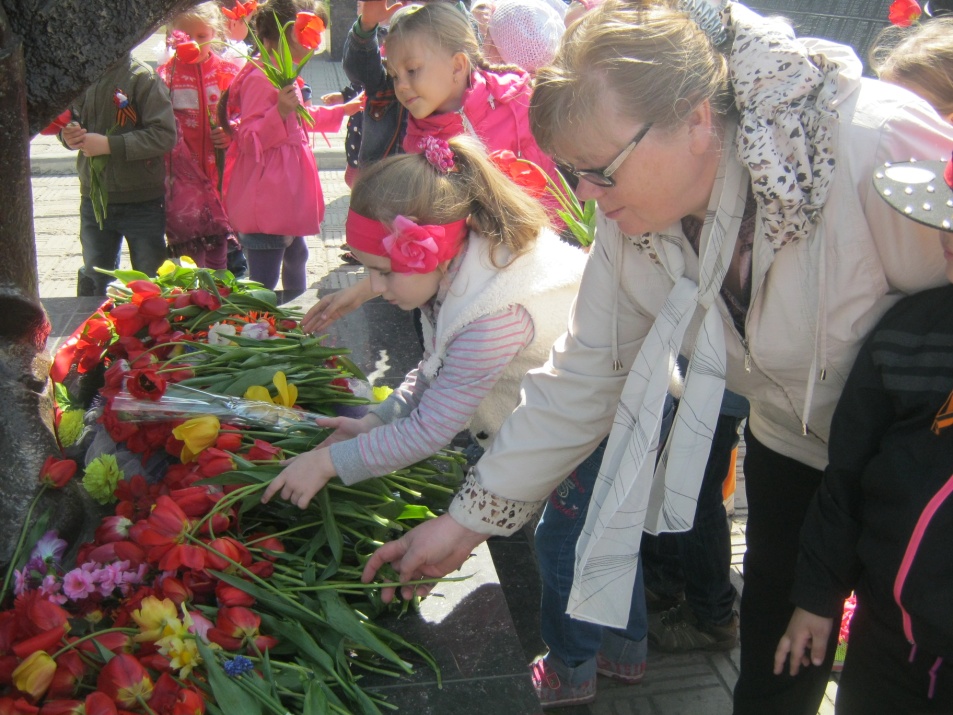 День Победы 9 Мая –
Праздник мира в стране и весны.
В этот день мы солдат вспоминаем,
Не вернувшихся в семьи с войны.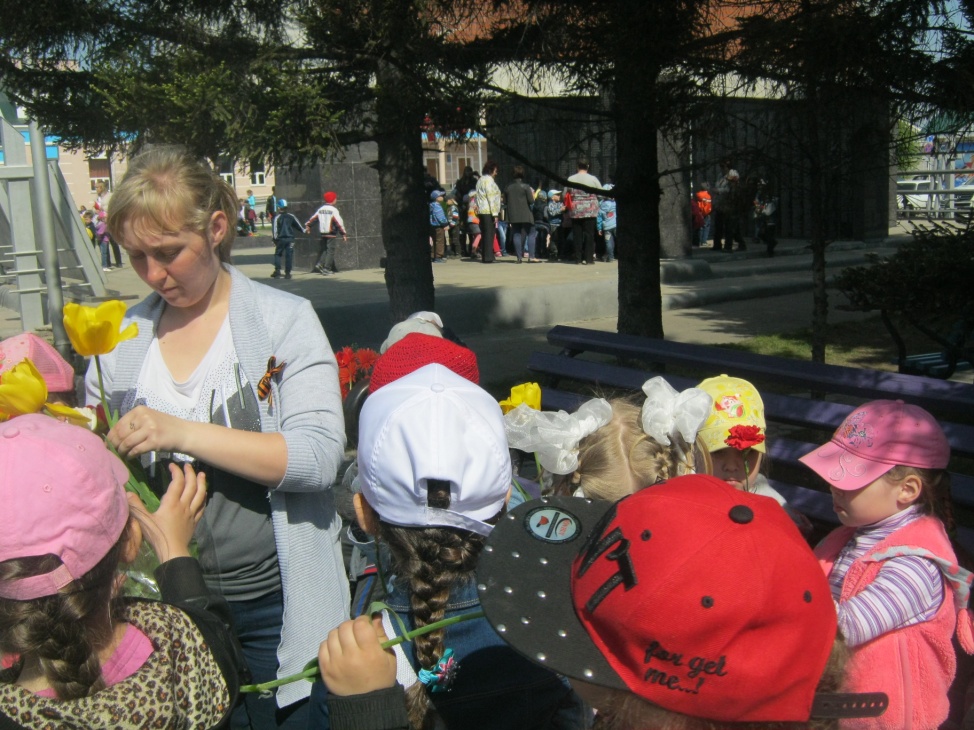 Пусть будет мирПусть небо будет голубым,Пусть в небе не клубится дым,Пусть пушки грозные молчатИ пулеметы не строчат,Чтоб жили люди, города...Мир нужен на земле всегда!                               Н. Найденова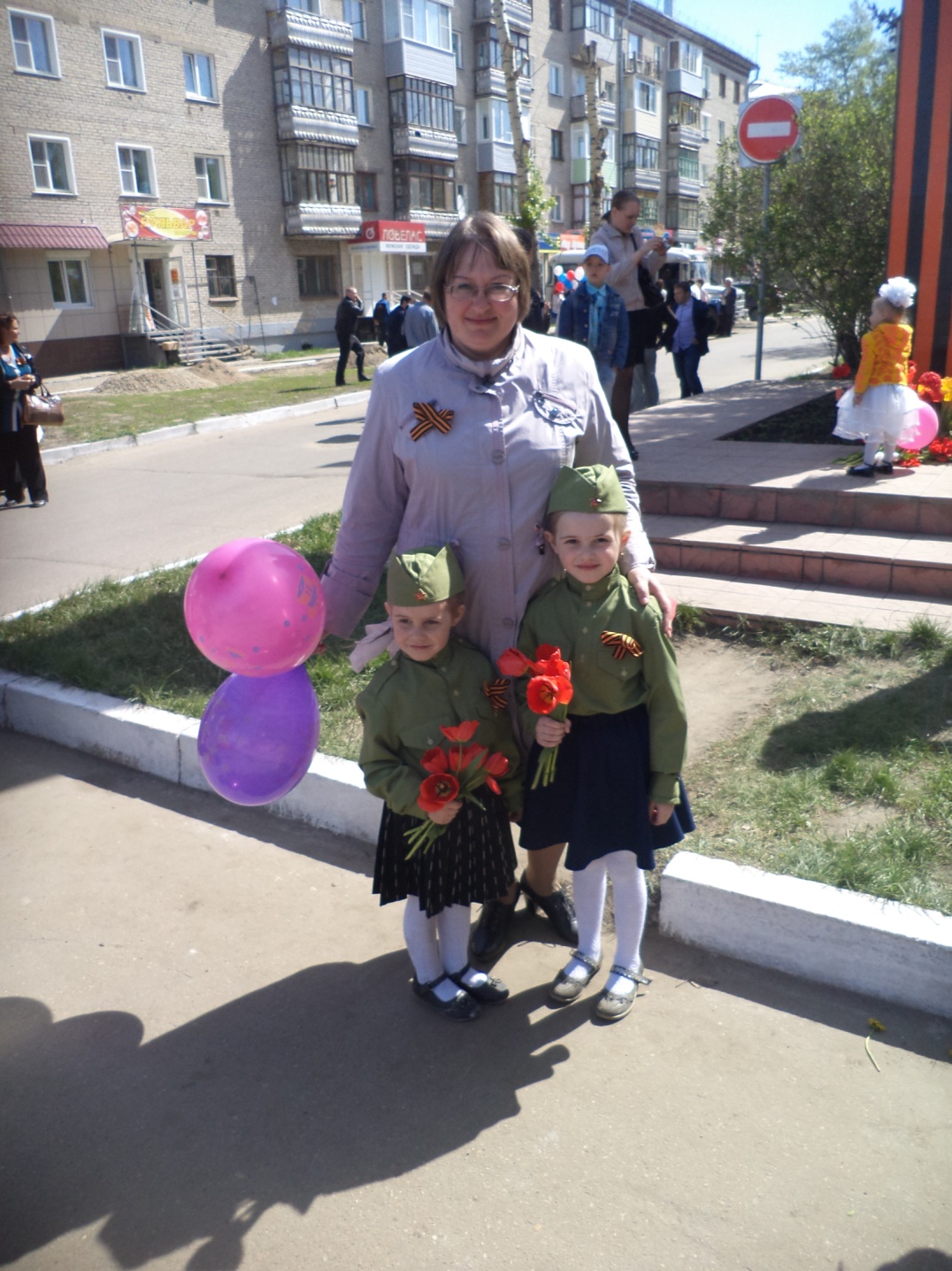 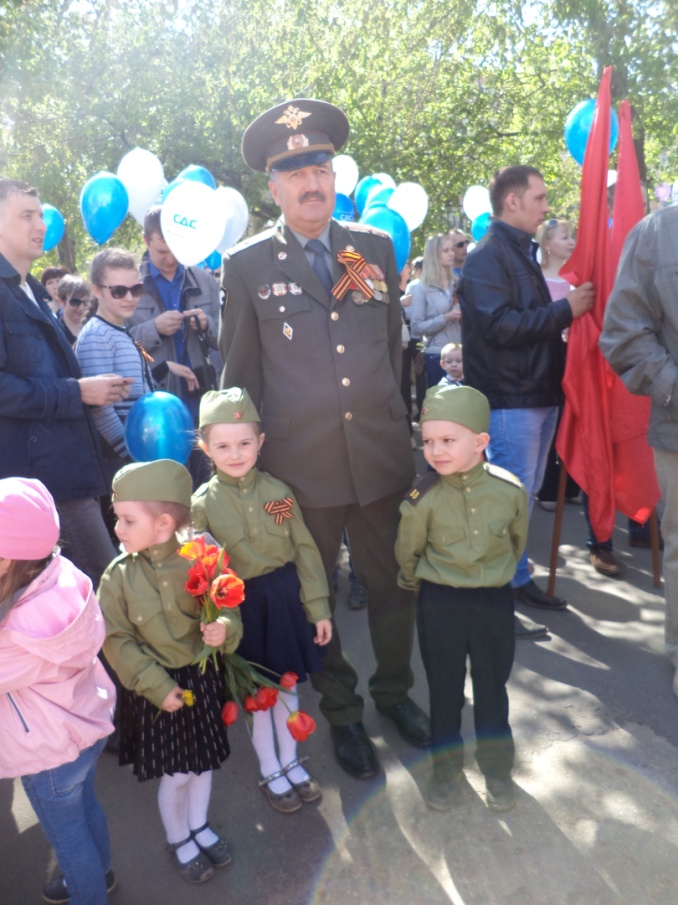 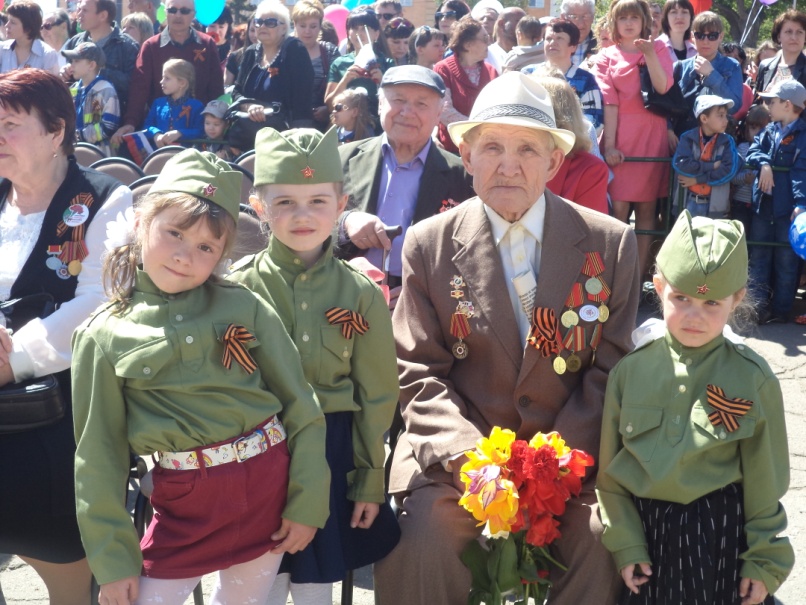 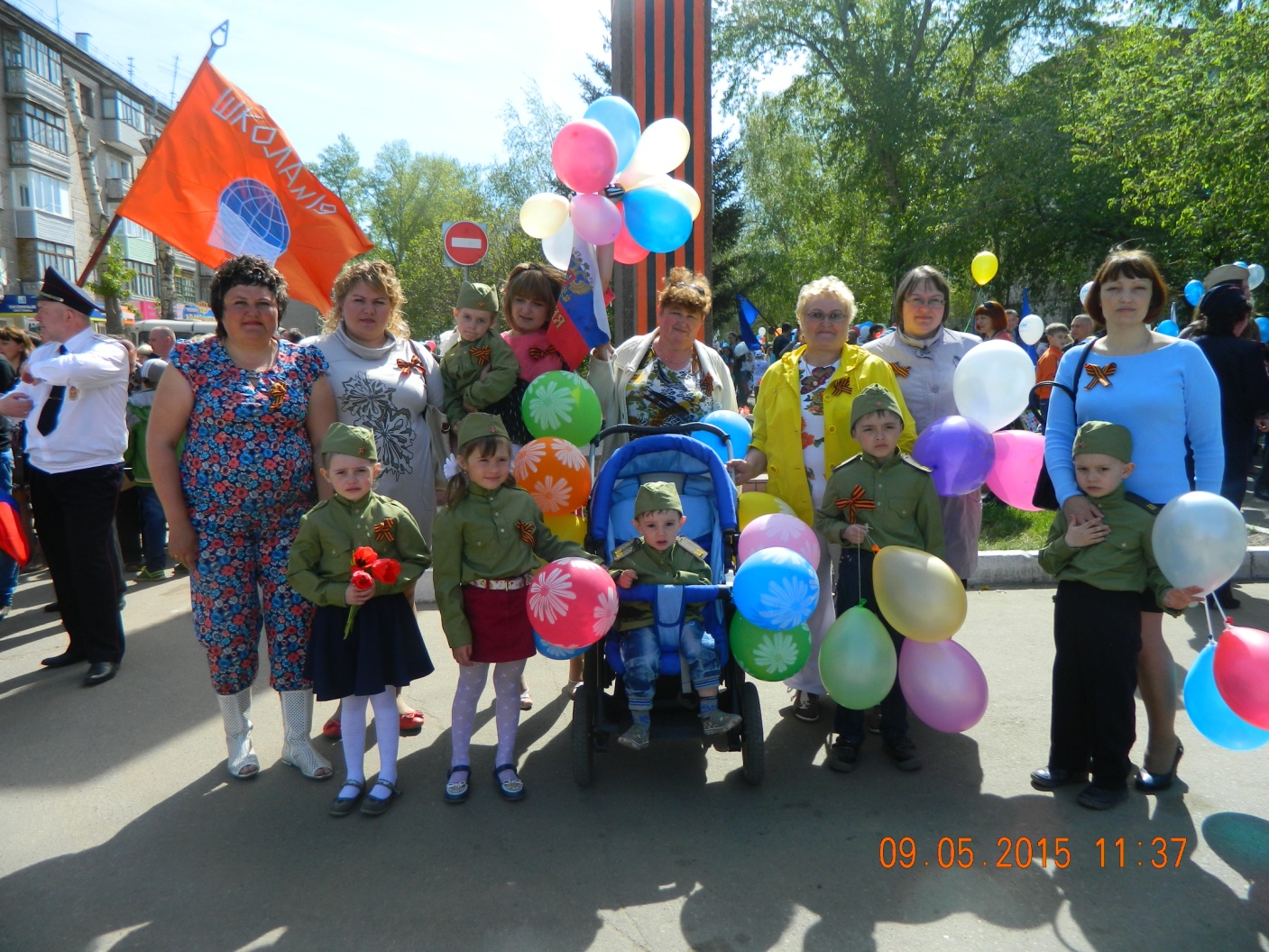              На   параде 9 мая 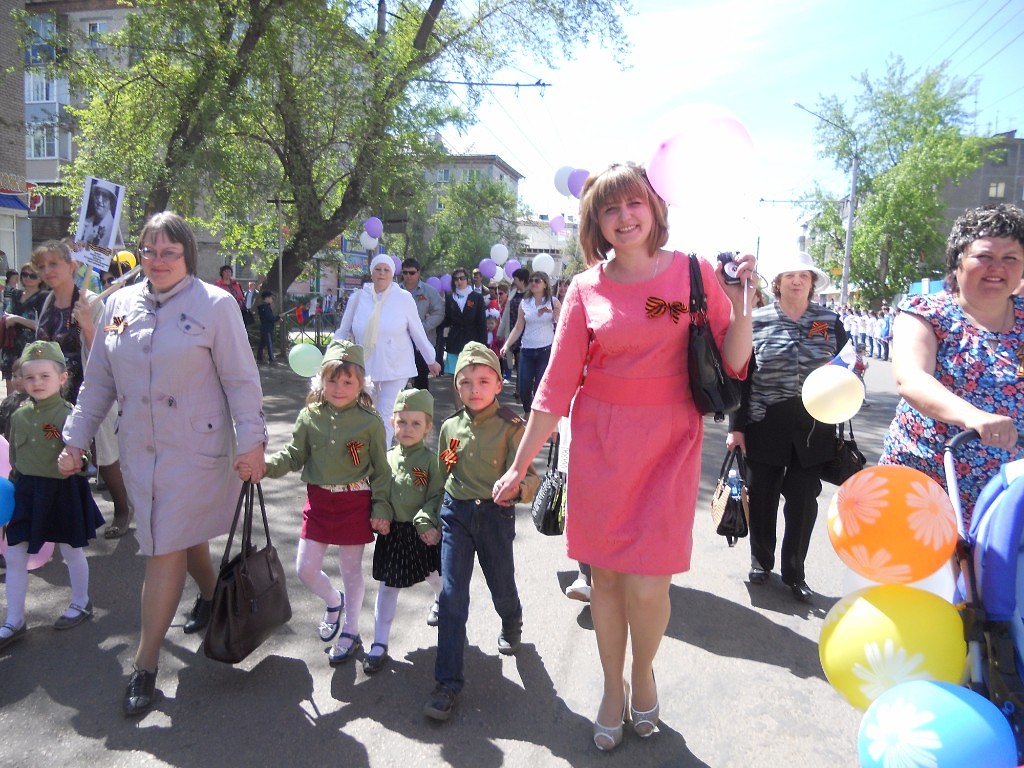 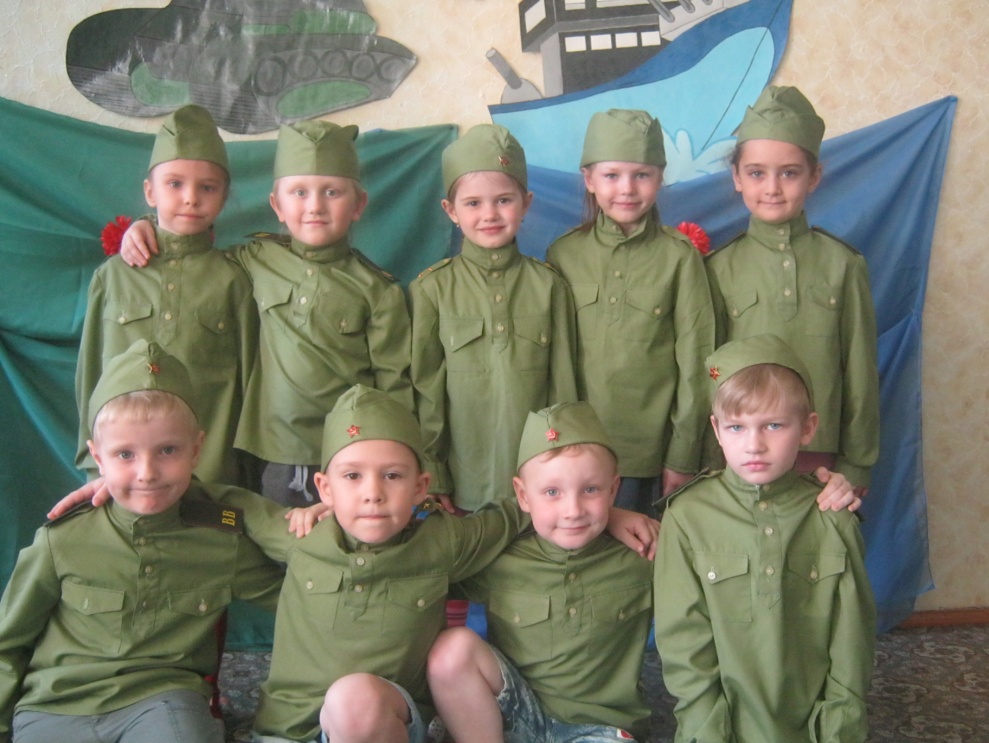 Конкурс стихов, посвященных Великой Победе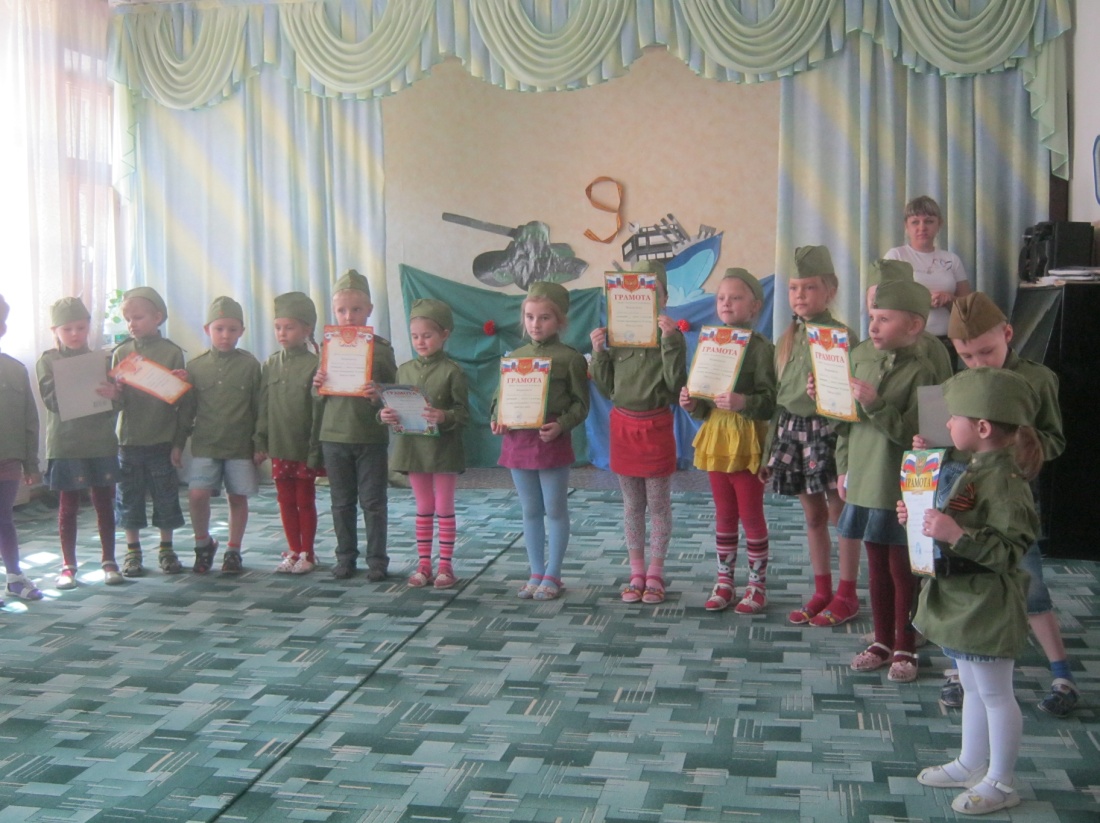 